King County
Onboarding Checklist for New Employees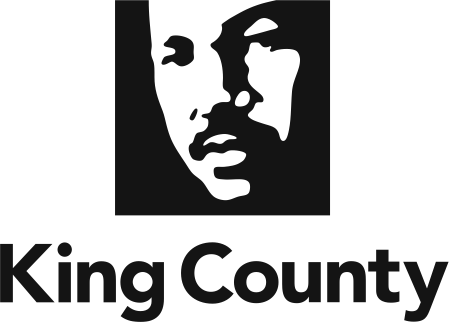 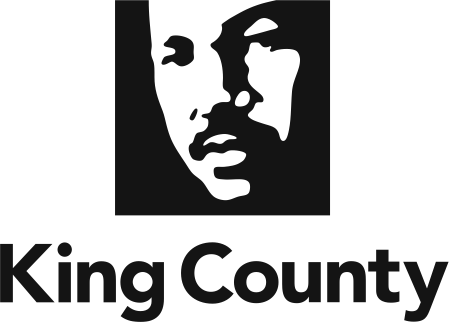 Onboarding is a process in which new employees are integrated into the work place and given the tools and knowledge they need to become successful and productive at their new job. For this purpose, we consider onboarding to be from the time of hire to 90 days on the job, though you may include additional milestones such as probation end time, 6 month evaluation or annual evaluation.Pre-ArrivalPre-ArrivalDate CompletedConfirm work location and transportation optionsConfirm scheduleSend picture and information about self to supervisor to provide to teamConfirm dress code, 1st day lunch information, etcOther:Other:First DayFirst DayDate CompletedComplete personnel formsReview New Employee PacketGet ID badge/Orca card - Discuss commute: orca card usage, reporting lost card, guaranteed ride home programEmergency contact information collected for PeopleSoftWorkgroup’s role in emergency responseTelecommute policyShared resources for activity – bike storage areas, locker rooms, showers, activity centerConfirm hours and days of work, lunch period and breaksGo over Department and Division organization chartDiscuss Lean culture and section goalsDiscuss check in schedule – weekly with manager, reviews at 30,60 and 90 daysWorkplace specific policies (ie scent free, personal cell phone use, other)Review of safety procedures, emergency preparedness, evacuation, meeting locationOther:Other:First Day - Tour of FacilityDate CompletedLocation of supplies and equipmentIdentification of other relevant work areasLocation and familiarity with photocopier / fax / scannerLunchroom location / Kitchen procedures (discuss policy on eating at desk)Bathroom location (including gender neutral)Introduction to employees Where to keep personal itemsLocation of first aid suppliesActivity Center and bike storage/shower facilities, if availableCoffee shop, if available Information about resources within walking distance (meal locations, etc)First WeekDate CompletedNew Employee OrientationReview training opportunities and/or mandatory trainingReview performance expectations & probation periodReview performance evaluation systemWorkplace expectationsPolicies and/ or procedures manualUnion procedures & copy of contractEquity & Social Justice visionReview any questions on New Employee Packet/Division specific infoPaycheck: when, how, where and payroll periodsComputer Log InHow to complete time entryReporting absences and tardiness – policy on reporting and how to complete Overtime procedures and requestsVacation procedures and requestsHolidaysFleet car registration and process, if applicableEmail signatureOrdering business cardsSchedule recurring one-on-one meeting with manager / leadObtain invite to meetings expected to attend (division, team, group)Ask which meetings are optional vs mandatoryCommunication expectations (team, supervisor, others in agency, leadership)Responsiveness expectations (voicemail, email – 24 hours?)Create SMART development planOther:First Month – 90 daysDate CompletedContinue one-on-one meetingsFollow up on required training – is it getting completed, are there questionsSchedule end of probation period review, if requiredEnsure time is being properly recorded in PeopleSoftReview new tasks in relation to performance goalsInclude additional training, as required.  Consider SharePoint, eLearning, lean, ESJ, records managementRe-review SMART development planOpportunities for advancementOther:Optional IdeasDate CompletedAsk about any dietary restrictions if your group often eats togetherOther: